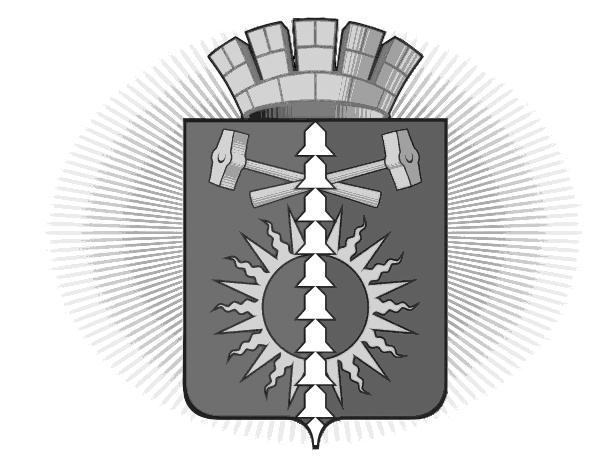 АДМИНИСТРАЦИЯГОРОДСКОГО ОКРУГА ВЕРХНИЙ ТАГИЛП О С Т А Н О В Л Е Н И Еот 09.01.2018 г. №_01__город Верхний ТагилО внесении изменений в муниципальную программу «Обеспечение рационального и безопасного природопользования в городском округе Верхний Тагил на 2017- 2019 годы», утвержденную постановлением администрации городского округа Верхний Тагил от 22.11.2016 г. № 929  (в ред. от 13.10.2017 г. № 624)В целях формирования бюджета городского округа Верхний Тагил на 2018 год и плановый период 2019 и 2020 годов, в соответствии с решение Думы городского округа Верхний Тагил от 14.12.2017 г. № 15/1 "О внесении изменений и дополнений в решение Думы городского округа Верхний Тагил от 15.12.2016 г. № 4/2 "О бюджете городского округа Верхний Тагил на 2017 год и плановый период 2018 и 2019 годов" (в редакции от 16.11.2017 г. № 14/2), руководствуясь Уставом городского округа Верхний ТагилПОСТАНОВЛЯЮ:1. Внести изменения в приложение № 2 «План мероприятий по выполнению муниципальной программы «Обеспечение рационального и безопасного природопользования в городском округе Верхний Тагил на 2017- 2019 годы», утвержденную Постановлением администрации городского округа Верхний Тагил от 22.11.2016 г. № 929 «Об утверждении муниципальной программы «Обеспечение рационального и безопасного природопользования в городском округе Верхний Тагил на 2017 - 2019 годы» (в ред. от 13.10.2017 г. № 624) (прилагается).2.	Настоящее Постановление разместить на официальном сайте http://go-vtagil.ru городского округа Верхний Тагил.Контроль за исполнением настоящего Постановления возложить на зам.главы администрации по жилищно-коммунальному и городскому хозяйству Ю.В. ПрокошинаГлава городскогоокруга Верхний Тагил 								С.Г. КалининПриложение № 2к программе «Обеспечение рационального и безопасного природопользования в городском округе Верхний Тагил на 2017- 2019 годы»ПЛАН МЕРОПРИЯТИЙ ПО ВЫПОЛНЕНИЮ МУНИЦИПАЛЬНОЙ ПРОГРАММЫ «ОБЕСПЕЧЕНИЕ РАЦИОНАЛЬНОГО И БЕЗОПАСНОГО ПРИРОДОПОЛЬЗОВАНИЯ В ГОРОДСКОМ ОКРУГЕ ВЕРХНИЙ ТАГИЛ НА 2017- 2019 ГОДЫ»№ строкиНаименование мероприятия/ источник расходов на финансированиеОбъем расходов на выполнение мероприятий за счет всех источников ресурсного обеспечения, тыс.рублейОбъем расходов на выполнение мероприятий за счет всех источников ресурсного обеспечения, тыс.рублейОбъем расходов на выполнение мероприятий за счет всех источников ресурсного обеспечения, тыс.рублейОбъем расходов на выполнение мероприятий за счет всех источников ресурсного обеспечения, тыс.рублейНомер строки целевых показателей, на достижение которых направлены мероприятия№ строкиНаименование мероприятия/ источник расходов на финансированиевсего2017 г.2018 г.2019 г.Номер строки целевых показателей, на достижение которых направлены мероприятия1Всего по муниципальной программе23 422,013937 069,593939 035,667 316,762федеральный бюджет3областной бюджет949,0358,4296,5294,14местный бюджет22 473,013936 711,193938 739,167 022,665внебюджетные источники61. «Экологическая программа на территории городского округа Верхний Тагил»1. «Экологическая программа на территории городского округа Верхний Тагил»1. «Экологическая программа на территории городского округа Верхний Тагил»1. «Экологическая программа на территории городского округа Верхний Тагил»1. «Экологическая программа на территории городского округа Верхний Тагил»1. «Экологическая программа на территории городского округа Верхний Тагил»7Всего по подпрограмме № 1 в. т.ч.3 064,881881049,06188976,1601039,6608областной бюджет59,659,69местный бюджет3 005,28188989,46188976,1601039,66010Выполнение природоохранного законодательства и  санитарных норм и правил  при осуществлении  деятельности по размещению отходов на полигоне ТБО280,00,0130,0150,0411Работы  по  сбору и  вывозу  несанкционированно размещенных отходов на территории общего пользования городского округа  Верхний Тагил, приобретение  мешков для  сбора  мусора,  завоз чистого  грунта на  газоны1235,12668650,12668285,0300,0512Сбор, транспортировка, размещение отходов от  деятельности  учреждения46,011,017,018,0613Приобретение контейнеров для мусора в старую часть  города и контейнеров  для  сбора пластиковых   бутылок.100,00,050,050,0714Транспортировка и демеркуризация отработанных ртутьсодержащих ламп, термометров, приборов, приобретение  тары для хранения  отработанных  ламп и термометров, проведение замеров  на содержание паров ртути в помещениях48,214,716,017,58,915Обустройство, ремонт, ликвидация  родников, колодцев, скважин, обслуживание ранее обустроенных источников, используемых населением  городского округа  для питьевых нужд610,0120,0240,0250,01215Охрана окружающей среды и природопользования (обл. бюджет)59,659,60,00,016Исследование родников, колодцев,  скважины для хозяйственно-питьевого водоснабжения и доставка воды в поселок Белоречка235,568785,568770,080,01317Обеспечение работы экологических лагерей----1618Проведение экологической акции «Марш Парков», участие в экологических  окружных, областных  мероприятиях, слетах, конкурсах, фестивалях, организация городских конкурсов, финансовая поддержка работы экологических кружков194,386551,066571,1672,161719Приобретение и установка наземных аншлагов природоохранной тематики55,00,030,025,018, 1920Реализация и сопровождение экологических программ, мероприятий, проектов и законопроектов по экологическому контролю, участие в семинарах, выполнение предписаний контролирующих органов21,07,07,07,02021Приобретение переносных видеокамер в целях выявления и предотвращения нарушений требований  Правил  благоустройства, обеспечения чистоты и порядка на территории  городского округа Верхний Тагил----2122Приобретение измерительных приборов: нитратомер, дозиметр, прибор для определения координат и расстояний----2423Обеспечение контроля за качеством воды Верхнетагильского и Вогульского прудов в зонах массового купания людей  и исследований почв  на территории городского округа . ----2524Предупреждение устранение и ликвидация  непредвиденных  экологических и эпидемиологических ситуаций, проведение дератизации и акарицидной обработки территории селитебной зоны, утилизация биологических отходов.180,050,060,070,026252. «Содержание объектов благоустройства и озеленения территории городского округа Верхний Тагил»2. «Содержание объектов благоустройства и озеленения территории городского округа Верхний Тагил»2. «Содержание объектов благоустройства и озеленения территории городского округа Верхний Тагил»2. «Содержание объектов благоустройства и озеленения территории городского округа Верхний Тагил»2. «Содержание объектов благоустройства и озеленения территории городского округа Верхний Тагил»2. «Содержание объектов благоустройства и озеленения территории городского округа Верхний Тагил»26Всего по подпрограмме 2, в том числе20357,132056020,532058059,56277,127областной бюджет889,4298,8296,5294,128местный бюджет19467,732055721,732057763,05983,029Содержание мемориалов и памятников775,0175,0400,0200,05030Приобретение цветочной рассады 190,030,0100,060,031Ежегодная посадка цветов, цветочное оформление клумб, прополка, полив клумб75,020,035,020,03132Софинансирование благоустройства дворовой территории 0,00,00,00,033Софинансирование благоустройства городского сквера в г. Верхний Тагил0,00,00,00,034Покраска МАФ г. Верхний Тагил60,00,030,030,035Ремонт крыльца здания Администрации 300,00,00300,00,0036Ремонт сетей уличного освещения2541,472786,4721340,0415,03837Техническое обслуживание уличного освещения7053,473052453,473052300,02300,038Обслуживание светофоров601,8127,8231,0243,039,4039Приобретение и посадка деревьев130,00,060,070,03240Спил или глубокая обрезка старовозрастных деревьев917,5114,0389,5414,03341Обновление газонов200,00,00100,0100,042Содержание кладбищ городского округа Верхний Тагил430,0100,0160,0170,04943Обустройство снежного городка, установка елок1851,222691,222570,0590,034,3544Кредиторская задолженность на обустройство снежного городка, установка елок248,778248,7780,000,0045Содержание и установка водоразборных колонок293,33781,337105,0107,04346Снос дома № 3 по улице Совхозная350,00,00350,00,0047Снос хозяйственных построек в городском округе Верхний Тагил  750,00,00350,0400,04648Вывоз мусора от месячника по уборке территории 472,0150,0157,0165,049Экспертиза сметной документации5,25,20,00,050Приобретение вазонов, скамеек, урн120,020,0100,00,0051Уборка и содержание мест общего пользования1597,25547,25520,0530,03052Мероприятия, направленные на осуществление государственного полномочия Свердловской области по организации проведения мероприятий по отлову и содержанию безнадзорных собак (обл. бюджет)889,4298,8296,5294,153Отлов бродячих собак (местный бюджет)7,27,20,000,0054Расчистка от снега и подсыпка инертными материалами 3-х лестниц в поселке Половинный286,295,495,495,455Обслуживание пирса в зимний период времени в поселке Половинный100,833,633,633,656Обслуживание пирса в зимний период времени в поселке Белоречка111,535,036,540,057Ремонт и покраска стелы при въезде в поселок Половинный0000